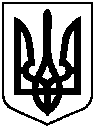 БЕРЕЗАНСЬКА МІСЬКА РАДАКИЇВСЬКОЇ ОБЛАСТІ(восьме скликання)РІШЕННЯПро розгляд звернень громадянз питань землекористуванняВідповідно до ст. 26 Закону України «Про місцеве самоврядування в Україні», розпорядження Кабінету Міністрів України від 31.01.2018 № 60-р «Питання передачі земельних ділянок сільськогосподарського призначення державної власності у комунальну власність об’єднаних територіальних громад», керуючись ст. 41 Конституції України, ст.ст. 12, 20, 33, 34, 36, 40, 81, 86, 87, 88, 89, 116, 118, 120, 121, 186, 1861 Земельного кодексу України, ст.ст. 22, 25, 26, 50, 55 Закону України «Про землеустрій», ст.ст. 4-1, 16 Закону України «Про державну реєстрацію речових прав на нерухоме майно та їх обтяжень», розглянувши заяви громадян міська радаВ И Р І Ш И Л А:Відповідно до поданих заяв вилучити земельні ділянки тапередати їх до земель запасу міської ради:Гнатівська Наталія Іванівна (***) земельні ділянки для городництва в районі скважин у м. Березань, Київської обл., загальною площею 0,15 га, з них: ділянка № 6 площею 0,05 га, ділянка № 7 площею 0,05 га та ділянка № 41 площею 0,05 га.Ашихміна Оксана Олександрівна (***) земельну ділянку для ведення особистого селянського господарства по вул. Будівельників, 101 у м. Березань  Київської обл., площею 0,0613 га.Люта Леся Василівна (***) земельну ділянку для ведення особистого селянського господарства по вул. Шевченків шлях, 304 у м. Березань  Київської обл., площею 0,1117 га.Івасенко Наталія Федорівна (***) земельну ділянку для  будівництва і обслуговування житлового будинку, господарських будівель і споруд (присадибна ділянка), по пров. Парковий, 6-А у с. Недра, Баришівського р-ну., Київської обл., площею 0,2500 га.Відповідно до поданих заяв надати громадянам в користування на умовах оренди на 5 років земельні ділянки для городництва:Смородінова Інна Сергіївна (***) площею 0,16 га на території Недрянського старостинського округу Березанської міської ради Київської області.Правосуд Іван Іванович (***) площею 0,16 га на території Недрянського старостинського округу Березанської міської ради Київської області.Саченок Дмитро Сергійович (***) площею 0,05 га на території Недрянського старостинського округу Березанської міської ради Київської області.Івасенко Сергій Іванович (***) по вул. Механізаторів у с. Недра, Баришівського р-ну., Київської обл., площею 0,9632 га.Відповідно до поданих заяв продовжити термін користування на умовах оренди на 5 років земельною ділянкою для сінокосіння:Дмитренко Оксана Іванівна (***) площею 0,1160 га,в районі річки Недра, клітка 2, діл. № 12, м. Березань, Київська обл..Відповідно до поданих заяв припинити користування земельною ділянкою під тимчасовим гаражем:Філоненко Володимир Васильович (***) під гаражем №б/н по вул. Березанський шлях, 22, площею 24 кв.м.Дронова Оксана Олександрівна (***) під гаражем по вул. ім. Адама Міцкевича, 78, площею 24 кв.м., що перебував у користуванні Дзюбенка Олександра Володимировича.Дронова Оксана Олександрівна (***) під гаражем по вул. ім. Адама Міцкевича, 78, площею 24 кв.м., що перебував у користуванні Дзюбенко Світлани Вікторівни.Дмитренко Анатолій Григорович (***) під гаражем № б/н по вул. Шевченків шлях, 110-А, площею 24 кв.м.Відповідно до поданих заяв надати громадянам в користування на умовах оренди на 3 роки земельні ділянки для встановлення тимчасового гаража:Дронова Оксана Олександрівна (***) під гаражем по вул. ім. Адама Міцкевича, 78, площею 24 кв.м.Дронова Оксана Олександрівна (***) під гаражем по вул. ім. Адама Міцкевича, 78, площею 24 кв.м.Трубарова Марина Григорівна (***) під гаражем по вул. Шевченків шлях, 116, площею 24 кв.м.Семенюта Лідія Миколаївна (***) під гаражем по вул. Механізаторів, 6, площею 24 кв.м.Зубко Володимир Іванович (***) під гаражем по вул. Березанський шлях, 22, площею 24 кв.м.Відповідно до поданих заяв продовжити термін користування на умовах оренди на 3 роки на земельні ділянки під існуючими тимчасовими гаражами:Терещук Володимир Іванович (***) під гаражем № б/н по вул. Шевченків шлях, 112-А, площею 24 кв.м.Остапенко Олена Віталіївна (***) під гаражем (контейнером) № б/н по вул. Шевченків шлях, 150.Остапенко Олена Віталіївна (***) під гаражем № б/н по вул. Шевченків шлях, 112-А, площею 24 кв.м.Снісар Віталій Леонідович (***) під гаражем № б/н по вул. Трубізька, 1, площею 24 кв.м.Желясков Костянтин Іванович (***) під гаражем № 36 по вул. Шевченків шлях, 110-А, площею 24 кв.м.Чепур Анастасія Василівна(***) під гаражем № б/н по вул. Шевченків шлях, 110-А, площею 24 кв.м.Чепур Олександр Дмитрович (***) під гаражем № б/н по вул. Шевченків шлях, 110-А, площею 24 кв.м.Василишина Наталія Євгенівна (***) під гаражем № б/н по вул. Шевченків шлях, 110-А, площею 24 кв.м.Василишин Дмитро Васильович (***) під гаражем № 162 по вул. Шевченків шлях, 110, площею 24 кв.м.Дузь Ніна Василівна (***) під гаражем № б/н по вул. Березанський шлях, 18, площею 24 кв.м.Коханевич Алла Михайлівна (***) під гаражем № б/н по вул. Березанський шлях, 18, площею 24 кв.м.Відповідно до поданої заяви, дати дозвіл на виготовлення технічної документації із землеустрою щодо встановлення (відновлення) меж земельної ділянки у спільну часткову власність по 4/5 ч. Болєлій Ганні Григорівні (***) та 1/5 ч. Ющенку Юрію Олександровичу (***) орієнтовною площею 0,1000 га для будівництва і обслуговування житлового будинку, господарських будівель і споруд (присадибна ділянка) по вул. Зарічна, 9 в м. Березань, Київська обл..Відповідно до поданої заяви, дати дозвіл на виготовлення технічної документації із землеустрою щодо встановлення (відновлення) меж земельної ділянки у спільну часткову власність по 1/3 ч. Штакал Світлані Миколаївні (***.) та 2/3 ч. Петренку Володимиру Миколайовичу (***.) орієнтовною площею 0,1150 га для будівництва і обслуговування житлового будинку, господарських будівель і споруд (присадибна ділянка) по вул. Сагірова, 13-Авс. Лехнівка, Баришівського р-ну., Київської обл..Відповідно до поданої заяви, дати дозвіл на виготовлення технічної документації із землеустрою щодо встановлення (відновлення) меж земельної ділянки в натурі (на місцевості) Охріменко Людмила Петрівна(***) орієнтовною площею 0,1000 га для будівництва і обслуговування житлового будинку, господарських будівель і споруд (присадибна ділянка) по вул. Медична, 9 в м. Березань, Київська обл..Відповідно до поданої заяви, дати дозвіл на виготовлення технічної документації із землеустрою щодо встановлення (відновлення) меж земельної ділянки у спільну сумісну власністьЗачосовій Ніні Трохимівні (***) та  Глушку Олександру Миколайовичу (***) орієнтовною площею 0,1951 га для будівництва і обслуговування житлового будинку, господарських будівель і споруд (присадибна ділянка) по вул. Ранкова, 17вс. Яблуневе, Баришівського р-ну., Київської обл..Відповідно до поданої заяви, Тимощенко Ніні Архипівні (***) дати дозвіл на розробку проекту землеустрою щодо відведення земельної ділянки у власність із земель запасу для ведення особистого селянського господарства, площею 0,4050 га, за рахунок земельної ділянки комунальної власності (кадастровий номер 3220283000:09:116:0001), ділянка № 10 на території Лехнівського старостинського округу Березанської міської ради Київської області.Відповідно до поданої заяви, Худобі Тетяні Петрівні (***) дати дозвіл на розробку проекту землеустрою щодо відведення земельної ділянки у власність із земель запасу для ведення особистого селянського господарства, площею 0,4050 га, за рахунок земельної ділянки комунальної власності (кадастровий номер 3220283000:09:116:0001), ділянка № 13 на території Лехнівського старостинського округу Березанської міської ради Київської області.Відповідно до поданої заяви, Філоненко Олені Йосипівні (***) дати дозвіл на розробку проекту землеустрою щодо відведення земельної ділянки у власність із земель запасу для ведення особистого селянського господарства, площею 0,4050 га, за рахунок земельної ділянки комунальної власності (кадастровий номер 3220283000:09:116:0001), ділянка № 11 на території Лехнівського старостинського округу Березанської міської ради Київської області.Відповідно до поданої заяви, Куцоконь Ользі Феодосіївні (***) дати дозвіл на розробку проекту землеустрою щодо відведення земельної ділянки у власність із земель запасу для ведення особистого селянського господарства, площею 0,5000 га, за рахунок земельної ділянки комунальної власності (кадастровий номер 3220286300:17:024:0004), ділянка № 5 на території Пилипчанського старостинського округу Березанської міської ради Київської області.Відповідно до поданої заяви, Глушку Віталію Михайловичу (***) дати дозвіл на розробку проекту землеустрою щодо відведення земельної ділянки у власністьорієнтовною площею 0,0046 га для будівництва індивідуальних гаражів по пров. Транспортний, 1-В ус. Садове, Баришівського р-ну., Київської обл..Затвердити технічну документацію із землеустрою щодо встановлення (відновлення) меж земельної ділянки в натурі (на місцевості), яка надається у спільну часткову власність по 1/8 ч. Сидорук Ларисі Олександрівні (***), 1/8 ч. Аксьоновій Галині Олександрівні (***), 1/8 ч. Журбі Олександру Олександровичу (***) та 5/8 ч. Журбі Ользі Семенівні (***) для будівництва і обслуговування житлового будинку, господарських будівель і споруд (присадибна ділянка) площею 0,1000 га за адресою: вул. Корольова, 43, м. Березань, Київська обл.:Передати у спільну часткову власність по 1/8 ч. Сидорук Ларисі Олександрівні, 1/8 ч. Аксьоновій Галині Олександрівні, 1/8 ч. Журбі Олександру Олександровичу та 5/8 ч. Журбі Ользі Семенівні земельну ділянку площею 0,1000 га, кадастровий номер 3210400000:02:008:0287, для будівництва і обслуговування житлового будинку, господарських будівель і споруд (присадибна ділянка), розташовану за адресою: вул. Корольова, 43, м. Березань, Київська обл.;Сидорук Ларисі Олександрівні, Аксьоновій Галині Олександрівні, Журбі Олександру Олександровичу та Журбі Ользі Семенівні зареєструвати право власності на дану земельну ділянку відповідно до чинного законодавства.Відповідно до поданого клопотання Тараненко Любові Петрівни(***) дати згоду на надання Головним управлінням Держгеокадастру у Київській області дозволу на розробку документаціїіз землеустрою щодо відведення земельної ділянки у власність, орієнтовною площею 0,0598 га, ділянка № 42 у садовому товаристві «ЮГ» на території Садівського старостинського округу Березанської міської ради Київської області.Надати дозвіл на розробку проекту землеустрою щодо відведення земельної ділянки у власність громадянам згідно із додатком 1.Роботи з розроблення проекту землеустрою щодо відведення земельної ділянки у власність  розпочати після  укладання зацікавленою стороною договору на їх виконання.Проект землеустрою щодо відведення земельної ділянки у власність погодити відповідно до вимог земельного законодавства та подати його на затвердження до міської ради для підготовки рішення про передачу земельної ділянки у власність.Надати дозвіл на розробку технічної документації з землеустрою щодо встановлення (відновлення) меж земельної ділянки у власність громадянам згідно із додатком 2.Роботи зі складання технічної документації із землеустрою розпочати після укладання зацікавленою стороною договору на їх виконання.Технічну документацію із землеустрою погодити відповідно до вимог земельного законодавства та подати її до міської ради для підготовки рішення про передачу земельної ділянки у власність.Відділу з земельних питань управліннямістобудування, архітектури та землекористування  виконавчого комітету Березанської міської ради та відділу у Баришівському районіГоловного управлінняДержгеокадаструу Київській області внести відповідні зміни в земельно-кадастрову документацію згідно з даним  рішенням.Контроль за виконанням даного рішення покласти на постійну комісію міської  ради з питаньземельних відносин, будівництва,архітектури, інфраструктури та інвестицій, комунальної власності, екології,благоустрою тазаступника міського голови з питань діяльності виконавчих органівМосінзову І.О.Секретар міської радиОлег СИВАКм. Березань22.12.2020року                                  №87-05-VІІІПояснювальна запискадо рішення Березанської міської ради «Про розгляд звернень громадян з питань землекористування»Пояснювальна записка підготовлена відповідно до ст.23 Регламенту Березанської міської ради Київська області.Рішення підготовлено відповідно до Земельного кодексу України, Закону України „Про землеустрій», Закону України „Про Державний земельний кадастр”, Закону України „Прооренду землі”, Закону України “Про місцеве самоврядування в Україні», розпорядження Кабінету Міністрів України від 31.01.2018 № 60-р «Питання передачі земельних ділянок сільськогосподарського призначення державної власності у комунальну власність об’єднаних територіальних громад»,враховуючи звернення громадян та розроблену документацію із землеустрою.Пункти 1, 4 рішення про припинення права користування земельними ділянками підготовлені у відповідності до ст.ст. 12, 122, 141 Земельного кодексу України, враховуючи звернення громадян щодо відмови від користування земельними ділянками.Пункти2, 3, 5, 6рішення про надання земельних ділянок в користування та продовження користування земельними ділянками на умовах оренди підготовлені відповідно до ст.ст.12, 33, 34, 36, 122, 123, 134, 186 Земельного кодексу України, ст. 16 Закону України „Про Державний земельний кадастр”, ст. 7 Закону України «Про оренду землі».Пункти7-15, 18-19 рішення стосовно надання дозволу на розробку проекту землеустрою щодо відведення земельних ділянок у власність та щодо надання дозволу на розробку технічної документації з землеустрою щодо встановлення (відновлення) меж земельних ділянок підготовлені відповідно до ст.ст.12, 22, 40,  81, 116, 118, 120, 121 Земельного кодексу України.Пункт 16 рішення стосовно затвердження технічної документації із землеустрою щодо встановлення меж земельної ділянки в натурі (на місцевості) та передачі земельної ділянки у спільну часткову власність підготовлено відповідно до ст. 12, 22, 86, 87, 88, 89, 116, 118, 121 Земельного кодексу України.Пункт 17 рішення стосовно надання згоди на надання Головним управлінням Держгеокадастру у Київській області дозволу на розробку документаціїіз землеустрою щодо відведення земельної ділянки у власність підготовлено відповідно до розпорядження Кабінету Міністрів України від 31.01.2018 № 60-р «Питання передачі земельних ділянок сільськогосподарського призначення державної власності у комунальну власність об’єднаних територіальних громад».Заступник начальника управління -                                                                 Інна БОЖОКначальник відділу з земельних питань  					управління містобудування, архітектури та землекористування  виконавчого комітету Березанської міської ради